Your recent request for information is replicated below, together with our response.My information request relates to the suspicious death of a named individual and the review undertaken in 2019 by Merseyside Police. The table below provides all Merseyside Police costs in relation to the investigation. Please note this includes all costs paid to date (as at 16/10/2023):If you require any further assistance please contact us quoting the reference above.You can request a review of this response within the next 40 working days by email or by letter (Information Management - FOI, Police Scotland, Clyde Gateway, 2 French Street, Dalmarnock, G40 4EH).  Requests must include the reason for your dissatisfaction.If you remain dissatisfied following our review response, you can appeal to the Office of the Scottish Information Commissioner (OSIC) within 6 months - online, by email or by letter (OSIC, Kinburn Castle, Doubledykes Road, St Andrews, KY16 9DS).Following an OSIC appeal, you can appeal to the Court of Session on a point of law only. This response will be added to our Disclosure Log in seven days' time.Every effort has been taken to ensure our response is as accessible as possible. If you require this response to be provided in an alternative format, please let us know.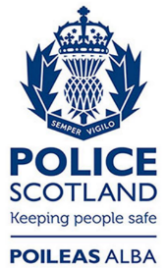 Freedom of Information ResponseOur reference:  FOI 23-2648Responded to:  xx October 2023DescriptionDescriptionPaid 2021Paid 2022Paid 2023Grand Total2019/20£106,246.98£106,246.982020/21Q1 £61,708.64£61,708.642020/21Q1 Additional Costs£2,635.69£2,635.692020/21Q2 £66,368.33£66,368.332020/21Q3 £48,582.47£48,582.472020/21Q4£15,406.29£15,406.292020/21Q4 Additional Costs£764.60£764.602022/23£31,104.82£31,104.82TotalTotal£282,906.42£18,806.58£31,104.82£332,817.82